FAKULTAS FARMASI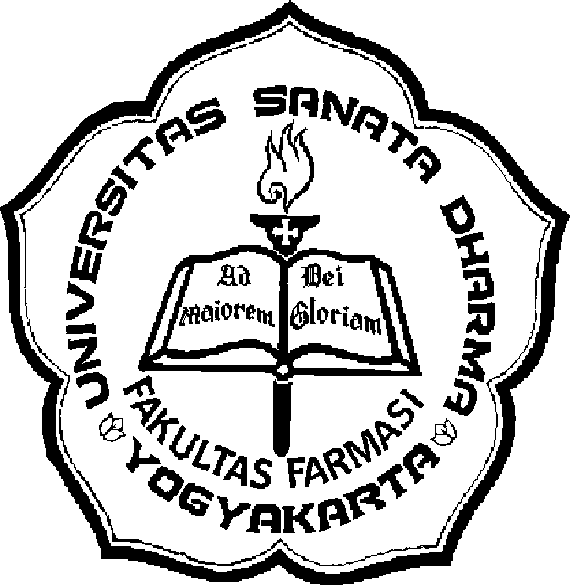 UNIVERSITAS SANATA DHARMA(Kampus III):  Paingan, Maguwoharjo, Depok, Sleman, Yogyakarta 55282Telp. (0274) 883037, 883968 Fax.  (0274) 886529 ext  2333Website; www.usd.ac.id/fakultas/farmasi; Email: prodis2far@usd.ac.idSURAT KETERANGAN BEBAS TANGGUNGAN PRODI PRODI S2 FARMASI USDYang bertandatangan di bawah ini menerangkan dengan sebenarnya bahwa mahasiswa berikut:Nama Mahasiswa	: ...................................................................................................................... NIM	: ...................................................................................................................... Judul Tesis	: ......................................................................................................................................	  ......................................................................................................................Telah menyelesaikan kewajiban dan persyaratan untuk kepentingan Yudisium di Prodi S2 Farmasi:NoPersyaratan / kewajibanTanda Tangan / tgl.1.Naskah Publikasi, minimal accepted (disertai bukti), telah dikirimkan dalam bentuk soft copy ke email kaprodis2far@usd.ac.id CC:  prodis2far@usd.ac.id prodis2.farmasiusd@gmail.comKaprodi S2 Farmasi USDttd/tglNama lengkap:2.Laboratorium di Fakultas Farmasi USDKepala LaboratoriumFakultas Farmasi USDTtd/tglNama lengkap:3.Sekretariat Prodi S2 Farmasi USDPetugas sekretariat ProdiS2 Farmasi USDTtd/tglNama lengkap: